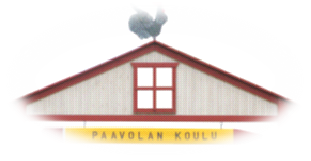 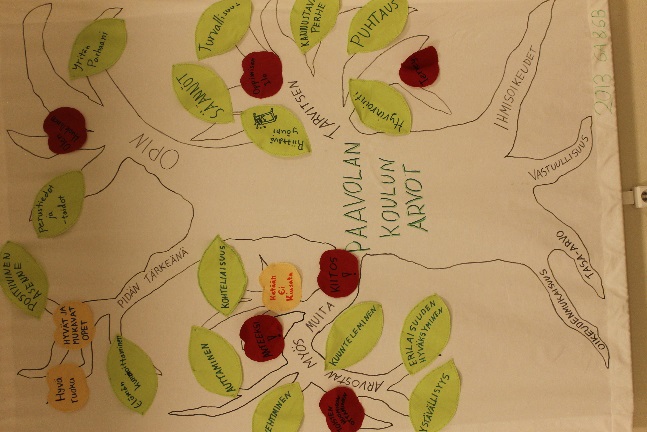 Päivänavaukset lukuvuonna 2019-2020päivänavaus klo 10.05, seurakunta joka toinen perjantaiSYYSLUKUKAUSI32	05.08. - 09.08.	        Rentola33	12.08. - 16.08.	        Halla-aho, srk	34	19.08. - 23.08.	        Iivarinen35	26.08. - 30.08.	        Vainio,  srk36	02.09. - 06.09.	        Kangastupa37	09.09. - 13.09.	        Nurmi, srk38	16.09. - 20.09.         Leppäaho39	23.09. - 27.09.         Latvala, srk40	30.10. - 04.10.         Kamunen41	07.10. - 11.10.	         Kivikangas A, srk42	14.10. - 18.10.	         SYYSLOMA           43	21.10. - 25.10.         Peltokangas, srk44	28.10. - 01.11.         Rintala45	04.11. - 08.11.         Kanerikkoaho-Kataja, srk46	11.11. - 15.11.         Kivikangas L47	18.11. - 22.11.         Jokiaho, srk48	25.11. - 29.11.         Lehtonen49	02.12. - 06.12.         Keisala, srk50	09.12. - 13.12.         Mäki51	16.12. - 20.12.         Vähäsoini, srkKEVÄTLUKUKAUSI06.01. -10. 01       	Juoperi, srk	13.01. -17. 01.	Hänninen20.01. -24. 01.	Etula, srk27.01. -31. 01.	Pitkänen03.02. -07. 02.	Isotalo, srk10.02. -14. 02.	kunt.luokan ope17.02. - 21.02.	Haavisto, srk24.02. - 28.02.	TALVILOMA02.03. - 06.03.	Vähäsoini, srk09.03. - 13.03.	Leppänen16.03. - 20.03.	Keisala, srk23.03. - 27.03.	Rantala30.03. - 03.04.	Alopaeus, srk06.04. - 10.04.	Anne, Tommi13.04. - 17.04.	Tiina, srk 20.04. - 24.04.	Minna L., Arto27.04. - 01.05.	Arja, srk04.05. - 08.05.	Aino, Marja-Leena11.05. - 15.05.	Minna K., srk18.05. - 22.05.	Anita, Anne-Mari25.05. - 30.05.	Pirjo, srk1 vahvuus/kaksi viikkoa				Viikkoteemalla vastuuopettaja:vko 33	OPPIMISEN ILOvko 34	vko 35 	SINNIKKYYS/SISUvko 36vko 37	RYHMÄTYÖTAIDOTvko 38vko 39 	LUOVUUSvko 40vko 41	ITSESÄÄTELYvko 43vko 44	UTELIAISUUSvko 45vko 46 	HUUMORINTAJUvko 47	vko 48	REHELLISYYSvko 49	vko 50    	TOIVEIKKUUSvko 51    	vko 2  	 INNOKKUUSvko 3vko 4 	ARVOINTIKYKYvko 5vko 6	ROHKEUS/URHEUSvko 7vko 8	YSTÄVÄLLISYYSvko 10vko 11	ANTEEKSIANTAVUUSvko 12vko 13 	MYÖTÄTUNTO/MYÖTÄINTOvko 14vko 15    	REILUUSvko 16    	 vko 17	HARKITSEVUUSvko 18	vko 19	KAUNEUDEN ARVOSTUSvko 20 	vko 21	KIITOLLISUUSvko 22	Päivänavaukset:ma ja pe	keskusradiosta viikkoteeman (vahvuudet) mukaan; ainakin ma teemaan liittyvä, pe voi olla vapaavalintainen teemaltaan.ti, ke, to	luokkapiiri, johon on yhdistetty 
vahvuus, kesto 1 h teen itse (juttutuokio?)Noppajumppa tms.
X-breikki, GoNoodle, SprintGame